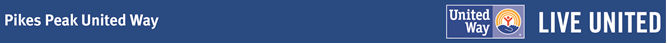 ROLE DESCRIPTIONPIKES PEAK UNITED WAY MISSION STATEMENT:  To enhance youth success and family stability in the Pikes Peak Region by leading and lifting the most vulnerable in our community with mentorship, life resources and real job opportunities.  Our signature programs and partner agencies intently focus on connecting youth and their families to resources at the beginning of their life journey to ensure access to fundamental needs of food, shelter and learning resources for all.  #strongertogetherESSENTIAL FUNCTIONSManages front desk as the welcome center for the building. Maintain contracts and work with vendors for:  IT Support, Copier/Printer, Janitorial, HVAC and Landscaping.Maintains and replenishes office supplies.Manages conference room schedules and ensures rooms are neat and materials are ready prior to meetings.Provides administrative support to the entire PPUW team with day-to-day tasks as well as special projects.Assists with organization’s bulk mailings.Assist Finance department with bank deposits.Other duties as assigned.JOB QUALIFICATIONS:Effective public speaking skillsOrganized, detail-orientedStrong work ethic with emphasis on integrity and accountabilityExcellent interpersonal, leadership, organizational and communication skillsReliability to complete required tasks in a prompt, effective and efficient mannerStrong computer and analytical skills; previous donor database experience helpfulProfessional demeanor and appearancePrevious fundraising or sales experience a plusCORE COMPETENCIES for ALL UNITED WAY PROFESSIONALS:Mission Focused – top priority is to create real social change that leads to better lives and healthier communities.Relationship Oriented – understands that people come before process and is astute in cultivating and managing relationships toward a common goal.Collaborator – understands the roles and contributions of all sectors of the community and can mobilize resources (financial and human) through meaningful engagement.Results-Driven – dedicated to shared and measurable goals for the common good; creating, resourcing, scaling, and leveraging strategies and innovations for broad investment and impact.	Brand Steward – understands his/her role in growing and protecting the reputation and results of the greater network.ENVIROMENTAL FACTORS:Business office environment; professional dress/attire expected.  Physical demands of the position include the ability to talk and hear, prolonged sitting and/or standing, occasional lifting up to 50 pounds and regular use of computer and telephone.  The position involves frequent and routine public contact and travel to outside meetings and events.  Reliable transportation, valid driver’s license and verifiable automobile insurance are required.  Occasional evening and weekend hours are expected.  This posting is not intended to be an exhaustive list of all duties, responsibilities or qualifications associated with the position.Pikes Peak United Way is dedicated to the principles of equal employment opportunity.  It is the policy of Pikes Peak United Way to staff positions with the best-qualified people regardless of age, race, sex, color, religion, national origin, disability, genetic information or any other applicable status protected by federal, state or local law.Please submit cover letter and resumes to miriam@ppunitedway.org. Revised 5/16/2022 Position Title: Office ManagerPosition Title: Office ManagerReports to:  Executive AssistantReports to:  Executive AssistantSalary Range: $20 - $22/hour depending on experienceSalary Range: $20 - $22/hour depending on experienceLocation:  Pikes Peak United Way - Main Office	Division:  AdministrationClassification:	Full Time; Non-exemptSupervises: N/A	